Администрация Кировского района муниципального образования «Город Саратов»Муниципальное дошкольное образовательное учреждение «Детский сад N2 30»г. Саратов, ул. Гоголя, д.б7 тел./факс: (845-2) 26-28-18ОТО 43720124; ОГРН 1026402677773; ИННКПП 6452065950/645201001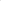 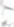 УтвержденоЗаведующий МДОУ «Детский садСтепанова ГА.Приказ У*от ГЗ /Z Z©XZПлан по противодействию коррупции в МДОУ «Детский сад N 30» на 2023 годУтверждаю зной организации	Заведующий МДОУ 30»	«Детский сад N230»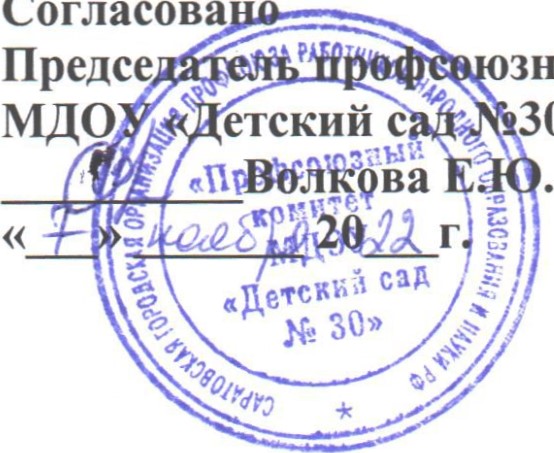 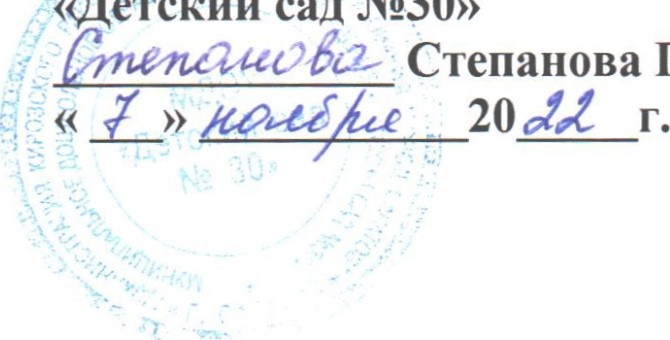 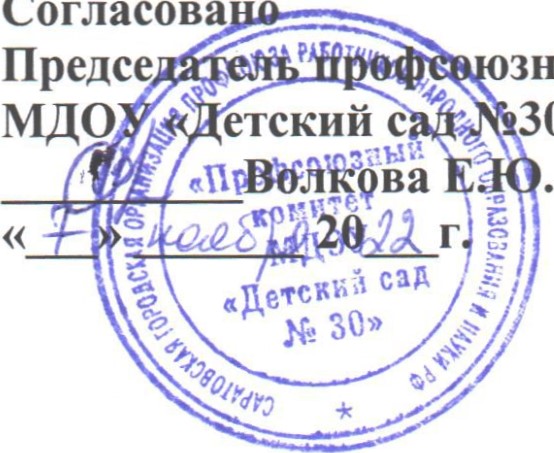 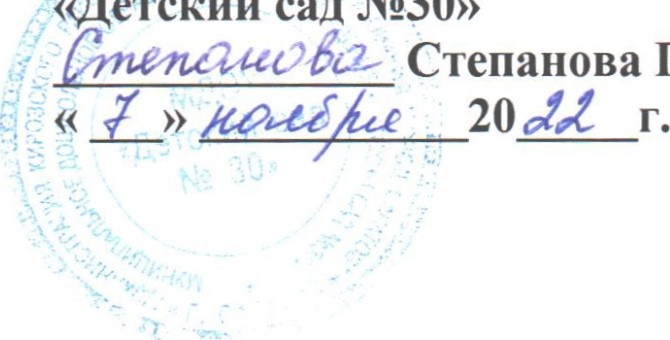 ПЛАН МЕРОПРИЯТИЙПО ПРОТИВОДЕЙСТВИЮ КОРРУПЦИИ В МДОУ «ДЕТСКИЙ САД N230»НА 2022-2023 гг.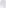 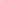 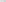 Цель: создание и внедрение организационно-правовых механизмов, нравственнопсихологической атмосферы, направленных на эффективную профилактику коррупции в МДОУ «Детский сад №30» (далее - учреждение). Задачи:D разработка мер, направленных на обеспечение прозрачности действий ответственных лиц в условиях коррупционной ситуации;[2 совершенствование методов обучения и воспитания детей нравственным нормам, составляющим основу личности, устойчивой против коррупции;  разработка и внедрение организационно-правовых механизмов, снимающих возможность коррупционных действий;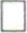 D содействие реализации прав граждан и организаций на доступ к информации о фактах коррупции и коррупциогенных факторов, а также на их свободное освещение в средствах массовой информации (сайт учреждения).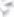 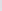 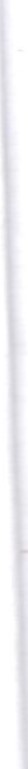 Наименование мероприятияСроки п оведенияОтветственный1. Меры по совершенствованию функционирования ДОУ в целяхп е п еждения ко пции1. Меры по совершенствованию функционирования ДОУ в целяхп е п еждения ко пции1. Меры по совершенствованию функционирования ДОУ в целяхп е п еждения ко пции1.1. Мониторинг изменений действующего законодательства в области противодействия ко ПЦИИПостоянноЗаведующий ДОУ1.2. Рассмотрение вопросов исполнения законодательства в области противодействия коррупции на итоговых малых аппаратных совещаниях и общих собраниях трудового коллективаЯнварь, сентябрьЗаведующий ДОУ, старший воспитатель1 З. Обеспечение наличия в ДОУ журнала учета сообщений о совершении коррупционных п авона шений аботниками ч ежденияЯнварьЗаведующий ДОУ1.4. Проведение информационноразъяснительной работы с работниками ДОУ о нормах Федерального закона от 08.11.2010 №29З-ФЗ «О внесении изменений в отдельные законодательные акты Российской Федерации в связи с совершенствованием контрольнонадзорных функций и оптимизациейпредоставления государственных услуг в сфере об азования»ФевральЗаведующий ДОУ1.5. Ежегодный анализ причин и условий, способствующих совершению коррупционных п авона шенийЯнварьКомиссия по противодействию ко пции2. Меры по правовому просвещению и повышению антикоррупционной компетентности сот дников, воспитанников ОУ и их одителей2. Меры по правовому просвещению и повышению антикоррупционной компетентности сот дников, воспитанников ОУ и их одителей2. Меры по правовому просвещению и повышению антикоррупционной компетентности сот дников, воспитанников ОУ и их одителей2.1.	Организация	и	проведение	в Международный день борьбы с коррупцией ме оп иятий, нап авленных на о ми ованиеЕжегодно 9 декабряСтарший воспитатель, воспитатели г пп,нетерпимости в обществе к коррупционному поведениюмузыкальный руководитель, инструктор по физической культуре2.2. Изготовление памяток для родителей:«Осторожно коррупция»«Стоп, коррупция»«Не да и, не п инимай»СентябрьНоябрь ноябрьСтарший воспитатель, воспитатели групп2.3. Оформление тематической выставки, газеты «Наши п ава»;СентябрьНоябрь ноябрьСтарший воспитатель, воспитатели групп2.4. Проведение выставки рисунков «Я и мои права»СентябрьНоябрь ноябрьСтарший воспитатель, воспитатели группЗ. Взаимодействие ДОУ и родителей (законных представителей) воспитанниковЗ. Взаимодействие ДОУ и родителей (законных представителей) воспитанниковЗ. Взаимодействие ДОУ и родителей (законных представителей) воспитанников3.1. Информирование родителей (законных п едставителей о п авилах п иемав ОУПостоянноЗаведующий ДОУ3.2. Проведение ежегодного опроса родителей (законных представителей) воспитанников с целью определения степени их удовлетворенности работой ДОУ, качеством п едоставляемых об азовательных с гМайСтарший воспитатель3.3. Размещение на сайте ДОУ ежегодного Отчёта о самообследовании.АпрельЗаведующий ДОУ3.4. Обеспечение функционирования сайтаДОУ, в соответствии с постановлением Правительства РФ от 10.07.2013 №582 «06 утверждении правил размещения на официальном сайте образовательной организации в информационнотелекоммуникационной сети «Интернет» и обновления информации об образовательной о ганизации»ПостоянноЗаведующий ДОУп/пНаименование мероприятияОтветственный исполнительСрок исполнения 06 исполне нии1Мониторинг изменений действующего законодательства	в	области п отиводействияЗаведующийПостоянно2Разработка плана по противодействию коррупции в МДОУ «Детский сад №30» на 2022г.Заведующийдекабрь 2022г.ЗРеализация мероприятий по усилению антикоррупционной политики в ДОУ.Комиссия по противодействию коррупциипостоянно4Составление	обоснованного	плана финансово-хозяйственной деятельности в ДОУ и целевое использование бюджетных с едств.Заведующийдекабрь 2022г.5Распределение стимулирующей части фонда оплаты да.Заведующийдекабрь 2022г.6Правильное распределение бюджетных ассигнований,	субсидий эффективное использование	и	распределение зак пленного в ОУ.Заведующий Завхозв течение года7Предоставление сведений о заработной плате аботников ОУ.Заведующий.ежемесячно8Обеспечение права населения на доступ к информации о деятельности ДОУ.> Обновление информации на сайте ДОУ нормативно - правовых актов, инструктивно-методических и иных материалов по антикоррупционной тематике.> Обновление информации о телефоне доверия Департамента образования Саратовской области и отдела по вопросам образования администрации района на стендах и сайте Интернет для приема сообщений о фактах коррупционных проявлений;> Обновление информации на сайте ДОУ плана мероприятий по п отиводействию ко пции.Заведующийпостоянно9Работа с обращениями граждан.Заведующийв течение года10Осуществление экспертизы обращений граждан, в том числе повторных, с точки зрения наличия о фактах коррупции и проверки наличия фактов, указанных в об ащениях.Комиссия по противодействию коррупциив течение года11Проведение разъяснительной работы с работниками ДОУ:> о недопустимости принятия подарков в связи с их должностным положением;> по положениям законодательства РФ о противодействие коррупции в том числе об установлении наказания за коммерческий подкуп, получение и дачу взятки;> о недопущении поведения, которое может восприниматься окружающими, как обещание или предложение дачи взятки либо как согласие принять взятку или как п осьба п инять взяткКомиссия по противодействию коррупциив течение года12Организация	антикоррупционного образования в ДОУ на педагогических советах, общих собраниях коллектива, совете трудового коллектива, родительских соб аниях.Заведующийв течение года13Доведение информации о выявленных случаях коррупции до правоохранительных о ганов.Заведующийпо выявлению14Организация приема, перевода и отчисления воспитанников в ОУ.Заведующийв течение года15Тщательный отбор кадров в процессе комплектования.Заведующийв течение года16Организация участие представителей СТК в составе конфликтной комиссии ДОУ.Заведующийпо мере необходимо сти17Размещение в сети интернет публичного отчета заве ющего.Ответственный за сайтпостоянно18Проведение анализа трудовых договоров, должностных инструкций работников и Устава ДОУ с учетом интересов усиления 60 ьбы с ко пцией.Заведующийв течение года19Организация общественного контроля и оценки коррупционности в ДОУ путем включения представителей родительского комитета ДОУ, трудового коллектива в составы н адных, конк сных комиссий.Комиссия по противодействию коррупциив течение года20Усиление контроля за недопущением фактов неправомерного	взимания	денежных средств	С	родителей	(законных дставителейЗаведующийпостоянно21Привлечение дисциплинарной ответственности работников ДОУ, не принимающих должных мер по исполнению антико пционного законодательства.Заведующийпо факту22Организация и проведение различных моприятий:-оформление стенда в ДОУ;-проведение общего родительского собрания на тему «Защита законных интересов несовершеннолетних от угроз, связанных с коррупцией»-анализ исполнения Плана мероприятий действия ко пции в ДОУ.Заведующийв течении года